NAGYKOVÁCSI NAGYKÖZSÉG ÖNKORMÁNYZATEGÉSZSÉGÜGYI ÉS SZOCIÁLIS BIZOTTSÁGELNÖKEMEGHÍVÓ Nagykovácsi Nagyközség ÖnkormányzatánakEgészségügyi és szociális bizottságüléséreAz ülés helye: Polgármesteri Hivatal tárgyaló (2094 Nagykovácsi, Kossuth Lajos utca 61.)Időpontja: 2015. március 17. kedd 16.30 órakorNapirend: Lenvirág Bölcsőde és Védőnő Szolgálat intézmény alapításáról szóló 8/2015. (I. 22.) számú határozat módosításaElőterjesztő: Kiszelné Mohos Katalin polgármesterElőadó:	Dr. Németh Zsanett aljegyzőDöntés a Lenvirág Bölcsőde és Védőnői Szolgálat intézményvezető kinevezéséről – ZÁRT ÜLÉSEN TÁRGYALANDÓElőterjesztő: Kiszelné Mohos Katalin polgármesterElőadó:	 Dr. Németh Zsanett aljegyző Egyebek:Nagykovácsi, 2015. március 12.Dr. Szabó András sk.   Bizottsági elnökE-29/2015EÜBE-37/2015EÜB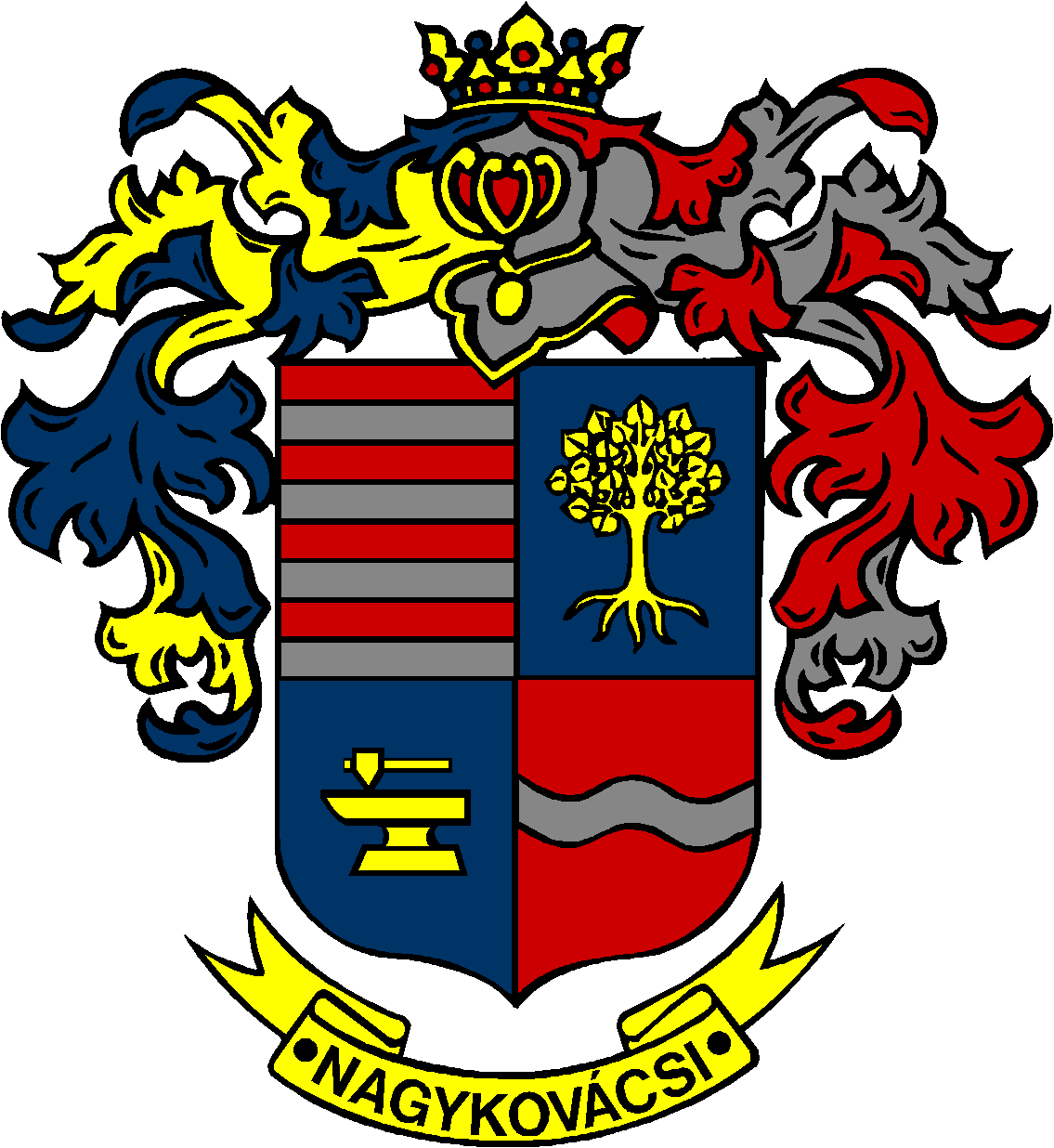 